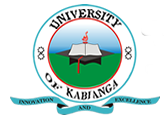 UNIVERSITY OF KABIANGAUNIVERSITY EXAMINATIONS2014/2015 ACADEMIC YEARFOURTH YEAR SECOND SEMESTER EXAMINATIONFOR THE DEGREE OF BACHELOR OF ARTS (ECONOMICS)COURSE CODE: ECO 415COURSE TITLE: INTERNATIONAL ECONOMICS IIDATE: 29TH APRIL, 2015TIME: 2.00 P.M- 5.00 P.MINSTRUCTIONS TO CANDIDATES:Answer question ONE and any other THREE questions.QUESTION ONE (25 MARKS)Explain any two theories on the determination of rate of exchange. (5 marks)How is exchange rate determined? (5 marks)Explain any two types of disequilibrium in B.O.P (5 marks)Explain any two methods the government may adopt to increase volume of export. (5 marks)Basically, no country is self-sufficient but is dependent on each other. Explain this statement in relevance to international trade. (5 marks)QUESTION TWO (15 MARKS)Explain the role of foreign sector in an economy. (5 marks)Discuss any five causes of disequilibrium in B.O.P (10 marks)QUESTION THREE (15 MARKS)Explain the functioning of exchange control. (5 marks)Discuss the objectives of exchange control. (10 marks)QUESTION FOUR (15 MARKS)Explain briefly the background of General Agreement on Tariff Sand Trade. (5 marks)Discuss the main objective of GATT. (10 marks)QUESTION FIVE (15 MARKS)Discuss the causes of the debt crisis of developing countries. (7 marks)Suggest the strategies to alleviate the debt crisis in your country. (8 marks)QUESTION SIX (15 MARKS)Discuss any four measures to stabilize foreign exchange reserves. (8 marks)Discuss the main reasons for the fluctuation in the rate of exchange. (7 marks)